ПОЯСНИТЕЛЬНАЯ ЗАПИСКА к бюджету городского округа Урай на 2021 год и на плановый период 2022 и 2023 годов         В соответствии с требованиями федерального, окружного законодательства, а также в соответствии с Положением о бюджетном процессе, бюджет городского округа город Урай составляется и утверждается на 3 года со следующими параметрами:тыс.рублейДОХОДЫ          Проект бюджета городского округа город Урай на 2021 год и на плановый период 2022 и 2023 годы (далее проект бюджета города) по доходам рассчитывался на основе параметров прогноза основных показателей социально-экономического развития Российской Федерации,  Ханты Мансийского автономного округа – Югры, в соответствии с Бюджетным кодексом Российской Федерации, послания Президента Российской Федерации Федеральному Собранию Российской Федерации от 15 января 2020 года, а также прогноза социально-экономического развития муниципального образования города Урай на 2021 год и параметров прогноза на период до 2023 года.          При подготовке проекта бюджета города учитывалось  влияние негативных факторов от последствий распространения коронавирусной инфекции (COVID-19)  на территории Российской Федерации и принятых мер, касающихся обеспечения устойчивого развития экономики Российской Федерации, в которых были предусмотрены меры поддержки, в том числе по снижению налоговой нагрузки на субъектов малого и среднего предпринимательства, уплачивающих налоговые и неналоговые доходы.           2021 год будет годом адаптации к преодолению последствий, связанных с распространением новой коронавирусной инфекции.           При формировании доходов на 2021-2023 годы применен подход «без завышенных ожиданий», что позволит минимизировать риски разбалансированности бюджета города Урай в процессе его исполнения, и обеспечит возможность для его корректировки в сторону увеличения в случае улучшения ситуации в планируемом периоде.         На основе анализа сложившейся ситуации в экономике Российской Федерации, тенденций ее развития, для разработки прогноза  бюджета городского округа город Урай на 2021 год и на плановый период 2022 и 2023 годов по доходам за основу взят базовый вариант сценарных условий.          При расчете объема доходов местного бюджета на 2021 год и на плановый период 2022-2023 годов учитывались принятые и планируемые изменения в законодательстве Российской Федерации, которые отразятся на доходах бюджета, в результате:         1) прекращение действия с 1 января 2021 года единого налога на вмененный доход;         2) учтены риски неуплаты налогов (по акцизам, упрощенной системе налогообложения, патентной системы налогообложения, земельному налогу) организациями, индивидуальными предпринимателями, физическими лицами города Урай в результате принятия нормативных правовых актов Российской Федерации:          а) перенос сроков уплаты и предоставления деклараций по налогам;         б) отмена уплаты налогов во 2 квартале 2020 года для индивидуальных предпринимателей, компаний малого и среднего бизнеса пострадавших отраслей;         в) по отмене применения СМСП Коэффициента-дефлятора (КД=1,592) для сфер деятельности, наиболее пострадавших.          Собственные доходы на новый бюджетный цикл, рассчитанные с учетом, как вышеуказанных факторов, так и с учетом оценки главных администраторов доходов и сложились в следующих размерах: на 2021 год – 1 031 377,7 тыс. рублей; на 2022 год – 1 010 542,6 тыс. рублей;                                                       на 2023 год – 1 028 633,5 тыс. рублей.           В целом, уровень собственных доходов бюджета города Урай  уменьшился в 2021 году  к уровню 2020 года на (-11 647,2) тыс. рублей, или на 1,1%, уменьшился в 2022 году к 2021 году на (-20 835,1) тыс. рублей, или на 2,0%  и в 2023 году к уровню 2022 года увеличился на (+18 090,9) тыс. рублей, или на 1,8 %,  что отражено в таблице.Прогноз собственных доходов бюджета городского округа город Урайна 2021 год и на плановый период 2022-2023 годовтыс. рублейНАЛОГОВЫЕ ДОХОДЫ         Расчет налоговых доходов на 2021 год и плановый период 2022 и 2023 годов  составлялся в условиях сложившихся тенденций, связанных с замедлением темпов экономического роста на всей территории страны. При этом особое внимание уделялось принятым нормативным документам Российской Федерации,  в том числе предполагаемым изменениям в Налоговом законодательстве Российской Федерации, Бюджетном кодексе  Российской Федерации, документам Правительства Ханты-Мансийского автономного округу - Югры, Думы города Урай, касающихся мер по обеспечению устойчивого развития экономики. В сложившихся условиях, были учтены риски неуплаты налогов  организациями, индивидуальными предпринимателями, физическими лицами города Урай, что отражено в таблице:Структура налоговых доходов бюджета городского округа город Урай на 2021 год и на плановый период 2022-2023 годовтыс. рублей              1. Налог на доходы физических лиц (НДФЛ)    Налог на доходы физических лиц занимает лидирующее место в структуре налоговых доходов удельный вес, которого составляет:          в 2020 году – 75,6%;         в 2021 году – 78,9%;         в 2022 году – 77,1%;         в 2023 году – 77,0%.         Наблюдается увеличение НДФЛ  в 2021 году по отношению к ожидаемому исполнению 2020 года, в 2022-2023 годах  налог спрогнозирован с учетом уже запланированных  поступлений в 2020 году, так как в расчет налога был заложен дополнительный норматив отчислений от  доведенной дотации на выравнивание бюджетной обеспеченности муниципальных районов (городских округов) на 2021-2023 годы, проиндексированной на уровень инфляции.          В соответствии с принятым решением о согласии на частичную замену дотации на выравнивание бюджетной обеспеченности муниципальных районов (городских округов) дополнительными нормативами отчислений от налога на доходы физических лиц  на очередной финансовый 2021 год и на плановый период 2022-2023 годов, в  условиях ограниченности бюджетных ресурсов, для обеспечения финансовой стабильности и сбалансированности бюджета городского округа город Урай, с целью сохранения положительной динамики поступления налога в 2021-2023 годах,  норматив отчисления НДФЛ в бюджет города Урай составит:          	в 2020 году = 48,34% (БК 15,0% + Округ 20,5% + Допнорматив 12,84%),         	в 2021 году = 47,36% (БК 15,0% + Округ 20,5% + Допнорматив 11,86%),         	в 2022 году = 44,87% (БК 15,0% + Округ 20,5% + Допнорматив   9,37%),         в 2023 году = 44,89% (БК 15,0% + Округ 20,5% + Допнорматив    9,39%).         Дотация подлежащая замене дополнительным нормативом от НДФЛ, доведенная Депфином - Югры на прогнозируемый период (2021 год - 629 752,1 тыс.рублей, на 2022 год - 517 448,4 тыс.рублей, на 2023 год – 539 502,6 тыс.рублей), выше по отношению к 2020 году на 39 065,9 тыс.рублей, в 2022 году ниже на 112 303 ,7 тыс.рублей, в 2023 году выше на 22 054,2 тыс.рублей, что отражается на сумме поступления НДФЛ в 2021-2023 годах.         На 2020 год первоначальный план составлял 672 146,3 тыс. рублей. С учетом изменений НДФЛ спрогнозирован в следующих размерах:             на 2021 год – 688 969,4 тыс. рублей, на 2022 год – 667 630,0 тыс. рублей, на 2023 год – 694 714,9 тыс. рублей.              2. Акцизы     Акцизы являются  региональным налогом и передаются из бюджета  Ханты-Мансийского автономного округа - Югры в бюджет города Урай в размере дифференцированного норматива отчислений от акцизов на нефтепродукты в размере 0,2070%.    Расчёт по акцизам произведен главным администратором  доходов - Управлением Федерального казначейства по Ханты-Мансийскому автономному округу – Югре.          Прогнозирование акцизов на 2021-2023 годы планируется с учетом ожидаемой оценки 2020 года и рисков неуплаты налога в связи с принятыми нормативными актами Российской Федерации в 2020 году.           На 2020 год первоначальный план составлял 12 415,6 тыс. рублей.  В соответствии с изменениями акцизы спрогнозированы с небольшим ростом поступлений по отношению к 2020 году: на 2021 год – 13 818,9 тыс. рублей, на 2022 год – 13 818,9 тыс. рублей, на 2023 год – 13 818,9 тыс. рублей.         	3.  Совокупные налоги         В данную категорию налоговых доходов входит налог взимаемый в связи с применением упрощенной системы налогообложения (УСН), налог на вмененный доход для отдельных видов деятельности (ЕНВД), единый сельскохозяйственный налог (ЕСХН), и налог, взимаемый в связи с применением патентной системы налогообложения (ПСН).   	Налоги на совокупный доход занимают второе место среди налоговых доходов, удельный вес которых  составляет:в 2020 году – 15,7%, в 2021 году – 13,3%,в 2022 году – 14,9%;в 2023 году – 15,2%.  	Расчет данных налогов на 2021 год и плановый период 2022 и 2023 годов  произведен  в соответствии с применением индексов потребительских цен на товары и услуги населению согласно сценарных условий прогноза социально-экономического развития муниципального образования города Урай на 2021 год и параметров прогноза на период до 2023 года, данных, сформированных с учетом анализа фактических поступлений прошлых лет, а также  на основании предоставленной информации от главного администратора налоговых доходов – налогового органа. 	В результате, совокупные налоги составят:по  упрощенной системе налогообложения (УСН):          В прогнозируемом периоде в 2021-2023 годах  наблюдается увеличение удельного веса в размере от 12,6% в 2021 году до 14,5% в 2023 году, в результате перехода налогоплательщиков единого налога на вмененный доход (ЕНВД) на данную систему налогообложения (в связи с отменой ЕНВД с 1 января 2021 года).           На 2020 год первоначальный план составлял 110 936,3 тыс. рублей. С учетом предоставленной информацией от главного администратора – налогового органа, а так же изменений налог  спрогнозирован в следующих размерах:на 2021 год – 110 154,4 тыс. рублей, на 2022 год – 123 145,0 тыс. рублей, на 2023 год – 131 534,5 тыс. рублей.по единому налогу на вмененный доход (ЕНВД):        С 1 января 2021 года в соответствии с Федеральным законом от 29.06.2012 №97-ФЗ единый налог на вмененный доход для отдельных видов деятельности отменен, ввиду чего поступления не планируются.        	3) по единому сельскохозяйственному налогу (ЕСХН):           В соответствии с предоставленной информацией от главного администратора налог не спрогнозирован, в связи с тем, что на основании предоставленной декларации по ЕСХН за 2019 год полученные убытки в 2019 году перейдут в прогнозируемый период 2021-2023 годов. на 2021-2023 год – 0,0 тыс. рублей.   4) по патентной системе налогообложения (ПСН):        	Патентная система налогообложения на сегодняшний день является наиболее простой системой налогообложения. Удобство применения заключается в умеренной налоговой нагрузке при минимальном учете, что позволяет предпринимателям сосредоточиться на развитии своего бизнеса.          На 2020 год первоначальный план составлял 8 500,0 тыс. рублей. В результате принятия нормативных правовых актов Российской Федерацией,  касающихся мер по обеспечению устойчивого развития экономики Российской Федерации, субъекта Ханты-Мансийского автономного округа-Югры  (Закон ХМАО-Югры №35-оз от 01.04.2020), предусматривающий для субъектов малого и среднего предпринимательства отмену применения в 2020 году Коэффициента-дефлятора (КД=1,592) для сфер деятельности, наиболее пострадавших, что отражается на снижение налога. С учетом предоставленной информацией от главного администратора – налогового органа, налог спрогнозирован:  на 2021 год – 6 000,0 тыс. рублей, на 2022 год – 6 000,0 тыс. рублей, на 2023 год – 6 000,0 тыс. рублей.  4. Имущественные налоги  	         В данную категорию налоговых доходов входит налог на имущество физических лиц, земельный налог, транспортный налог.  Имущественные налоги занимают третье место среди налоговых доходов,  удельный вес которых  составляет:в 2020 году – 6,6%, в 2021 году – 5,5%,в 2022 году – 5,7%;в 2023 году – 5,6%.  	Расчет данных налогов на 2021 год и плановый период 2022 и 2023 годов  проведен согласно сценарных условий прогноза социально-экономического развития муниципального образования города Урай на 2021 год и параметров прогноза на период до 2023 года, данных, сформированных с учетом анализа фактических поступлений прошлых лет, а также  на основании предоставленной информации от главного администратора налоговых доходов – налогового органа. 	В результате, имущественные налоги составят:по налогу на имущество физических лиц:         Налог на имущество физических лиц, являющийся местным налогом, удельный вес которого составляет в 2020 году – 2,4%, соответственно в прогнозируемом периоде 2021-2023 годов формирует бюджет города  от 1,6% до 1,7% от общей суммы налоговых доходов, т.е. наблюдается снижение по отношению к 2020 году, что связано со следующим:           С целью снижения налоговой нагрузки на индивидуальных предпринимателей, оказавшихся под влиянием негативных факторов от последствий распространения коронавирусной инфекции, решением Думы города Урай от 28.05.2020 №36, были внесены изменения, в части установления налоговых льгот в виде пониженных налоговых ставок (с 0,7% до 0,1% /0,5%) для индивидуальных предпринимателей - собственников объектов недвижимости, при уплате налога на имущество физических лиц за 2019 год в 2020 году. Соответственно ожидаемая оценка 2020 года по налогу планируется ниже на 43,5% или на 9 420,8 тыс.рублей по отношению к плановому показателю 2020 года, а именно в сумме 12 260,2 тыс.рублей.	В прогнозируемом периоде, начиная с 2021 года, планируется увеличение поступлений по отношению к 2020 году, так как расчет проводился в соответствии с действующими ставками дифференцированного подхода, установленными решением Думы города Урай от 09.10.2019 года №61 «О внесении изменения в решение Думы города Урай «О налоге на имущество физических лиц».         На 2020 год первоначальный план составлял 21 681,0 тыс. рублей. В соответствии с изменениями налог на имущество физических лиц спрогнозирован в следующих размерах:на 2021 год – 14 100,0 тыс.рублей, на 2022 год – 14 810,2 тыс.рублей,на 2023 год – 15 544,6 тыс.рублей.по транспортному налогу:          С 1 января 2020 года в бюджет города Урай зачисляется транспортный налог в размере 20% от подлежащего зачислению в бюджет Ханты-Мансийского автономного округа – Югры.           На 2020 год первоначальный план по транспортному налогу составлял 16 860,0 тыс. рублей.   С учетом предоставленной информацией от главного администратора – налогового органа, налог спрогнозирован на 2021-2023 годы в размере плановых назначений на 2020 год, т.е. в равных объемах и соответственно составит  16 860,0 тыс.рублей, ежегодно:     на 2021 год – 16 860,0 тыс. рублей, на 2022 год – 16 860,0 тыс. рублей, на 2023 год – 16 860,0 тыс. рублей.по земельному налогу:         Земельный налог, являющийся местным налогом, удельный вес которого составляет в 2020 году - 2,2%, в 2021-2023 годах формирует бюджет города в размере 2,0% ежегодно от общей суммы налоговых доходов.         В сложившихся условиях, прогнозирование налога на 2021-2023 годы планируется с учетом ожидаемой оценки 2020 года и рисков неуплаты налога в связи с принятыми нормативными актами Российской Федерации в 2020 году.           На 2020 год первоначальный план составлял 19 924,8 тыс. рублей.  В соответствии с изменениями, с учетом предоставленной информацией от главного администратора – налогового органа, налог спрогнозирован в следующих размерах:на 2021 год – 17 400,0 тыс.рублей, на 2022 год – 17 700,0 тыс.рублей, на 2023 год – 17 900,0 тыс.рублей.         	5. Государственная пошлина         	Государственная пошлина, являющаяся федеральным налогом, удельный вес которого составляет в 2020 - 2023 году в размере 0,7% ежегодно от общей суммы налоговых доходов. Увеличение поступлений связано с увеличением дел, рассматриваемых в судах общей юрисдикции, мировыми судьями.         	На 2020 год первоначальный план составлял 6 275,0 тыс. рублей.  Соответственно, прогнозирование по государственной пошлине планируется с учетом ожидаемой оценки на 2020 год и составит: на 2021 год – 6 320,0 тыс. рублей, на 2022 год – 6 352,0 тыс. рублей, на 2023 год – 6 385,0 тыс. рублей.НЕНАЛОГОВЫЕ ДОХОДЫ               Неналоговые доходы бюджета городского округа город Урай занимают в доходах бюджета: в 2020 году - 14,7%, в 2021 году - 15,3%, в 2022 году - 14,3%, в 2023 году - 12,2%. Расчет неналоговых источников на  2021 год и на плановый период 2022 и 2023 годов проводился  в соответствии данными, сформированными с учетом анализа фактических поступлений прошлых лет, а также  на основании предоставленной информации от главных администраторов неналоговых платежей.          	Основным источником неналоговых доходов бюджета городского округа город Урай являются доходы от использования имущества, находящегося в собственности городского округа (в основном за счет доходов  получаемых в виде арендной платы за земельные участки).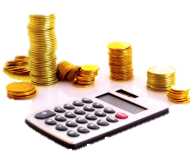 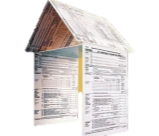 Структура неналоговых доходов бюджета городского округа город Урайна 2021 год и на плановый период 2022-2023 годов тыс. рублей          	6. Доходы, получаемые в виде арендной платы за земельные участки         	Доходы от арендной платы за земельные участки занимают первое место среди неналоговых доходов, удельный вес которых составляет в 2020 году – 43,1%, соответственно в прогнозируемом периоде 2021-2023 годов формирует бюджет города  от 44,8% до 55,4% от общей суммы неналоговых доходов.          Прогноз показателей планируется:          - на 2021 год увеличение поступлений в результате ежегодного применения к действующим договорам арендной платы за земельные участки прогнозного уровня инфляции, устанавливаемого Федеральным законом  Российской Федерации «О Федеральном бюджете на 2021 год и на плановый период 2022 и 2023 годов» к отдельным договорам аренды, в соответствии с пунктом 28 постановления Правительства ХМАО-Югры от 02.12.2011 №457-п (данная тенденция сохраняется ежегодно) и заключения новых договоров аренды;         - на 2022 - 2023 годы небольшое снижение в результате прекращения действующих договоров аренды в виду оформления земельных участков в собственность.             Доходы в виде арендной платы за земельные участки запланированы на основании предоставленных расчетов от администратора платежей -  администрации города Урай.            	На 2020 год первоначальный план составлял 66 255,0 тыс. рублей. С учетом изменений арендная плата за земельные участки  спрогнозирована в следующих размерах:на 2021 год – 70 659,8 тыс.рублей, на 2022 год – 69 481,5 тыс.рублей, на 2023 год – 69 687,5 тыс.рублей.        	7. Доходы от сдачи в аренду муниципального имущества                 	Доходы от сдачи в аренду муниципального имущества занимают третье место среди неналоговых доходов и формируют бюджет города в 2020 году в размере 17,7%,  в 2021-2023 годах в  размере  16,1%, 13,5%, 15,0% соответственно от общей суммы неналоговых доходов.          Прогноз показателей на 2021-2023 годы предполагает снижение поступлений  к плану 2020 года в результате:         - завершения сроков по договорам аренды муниципального имущества,  в том числе по договорам аренды с субъектами малого и среднего предпринимательства и индивидуальными предпринимателями;         - окончания краткосрочных договоров аренды и договоров на возмещения коммунальных услуг УМТО.         Доходы от сдачи в аренду муниципального имущества запланированы на основании предоставленных расчетов от администратора платежей - администрации города Урай в соответствии с Методикой прогнозирования доходов, утвержденной постановлением администрации города Урай от 16.11.2016 №3516.               На 2020 год первоначальный план составлял 27 173,5 тыс. рублей. В результате с учетом изменений прогноз доходов от сдачи в аренду муниципального имущества спрогнозирован в следующих размерах:на 2021 год – 25 444,1 тыс.рублей.на 2022 год – 19 505,8 тыс.рублей, на 2023 год – 18 914,8 тыс.рублей.         	8. Доходы от продажи материальных и нематериальных активов              Доходы от продажи материальных и нематериальных активов занимают второе место среди неналоговых доходов и формируют бюджет города в 2020 году в размере 34,9%,  в 2021-2023 годах в размере 34,9%, 34,0%, 24,7% соответственно от общей суммы неналоговых доходов.          	Доходы были спрогнозированы на основании предоставленных расчетов от администратора платежей - администрации города Урай.          	В целом прогноз доходов, получаемых от продажи материальных и нематериальных активов  составит: на 2021 год – 55 029,1 тыс. рублей, на 2022 год – 48 962,0 тыс. рублей, на 2023 год – 31 061,8 тыс. рублей, в данную группу неналоговых доходов включаются:          8.1. -  доходы от реализации имущества, находящегося в  муниципальной собственности (купля, продажа, мена):         Прогноз показателей предполагает на 2021 год небольшое увеличение поступлений, в результате заключения новых договоров купли-продажи, а так же мены жилых помещений с доплатой разницы стоимости квартир и поступлений по ним (срок рассрочки платежа по договорам мены квартир в среднем составляет от 11 до 20 лет, соответственно платежи по заключенным договорам будут поступать в 2021-2023 годах).          	На 2020 год первоначальный план составлял  30 501,0 тыс. рублей.  Доходы от реализации имущества, находящегося в муниципальной собственности спрогнозированы в следующих размерах: на 2021 год - 31 000,0 тыс. рублей;на 2022 год - 30 503,0 тыс. рублей;на 2023 год - 30 504,0 тыс. рублей.		8.2. - доходы от приватизации муниципального имущества:    	    Доходы от приватизации муниципального имущества городского округа город Урай были спрогнозированы исходя из:         - действующих договоров купли-продажи муниципального имущества с субъектам малого и среднего предпринимательства в рамках реализации Федерального закона от 22.07.2008 №159-ФЗ «Об особенностях отчуждения недвижимого имущества, находящегося в государственной собственности субъектов Российской Федерации или муниципальной собственности и арендуемого субъектами малого и среднего предпринимательства, и о внесении изменений в отдельные законодательные акты Российской   Федерации» с рассрочкой на 5 лет;         - утвержденного плана приватизации муниципального имущества на 2020 год и на плановый период 2021-2022 годы (постановление администрации города Урай от 30.04.2020 №1084).        Прогнозные  показатели:        -  в 2022 году снизятся в результате окончания сроков по договорам (полной оплатой выкупленного имущества в рамках реализации Федерального закона  от 22.07.2008 №159-ФЗ);         - в 2023 году не запланированы, в связи с отсутствием объектов планируемых к приватизации (отсутствуют объекты в реестре муниципального имущества, подлежащие включению в план приватизации).          На 2020 год первоначальный план составлял  22 673,4 тыс. рублей.  Доходы от приватизации муниципального имущества спрогнозированы в следующих размерах:        на 2021 год – 21 045,6 тыс.рублей.на 2022 год – 17 901,2 тыс.рублей, на 2023 год – 0,0 тыс.рублей.	    8.3. - доходы от продажи земельных участков:          Прогнозирование доходов проводилось:         - на 2021 год согласно подпункту 2.7.1. Методики прогнозирования доходов, утвержденной постановлением администрации города Урай от 16.11.2016 №3516 (метод усреднения  доходов за последние 3 года, предшествующие прогнозному периоду),           - на 2022 - 2023 годы  из расчета средней величины поступлений от продажи земельных участков гражданам под огороды, построенные индивидуальные жилые дома и гаражи за  три последних года, которые носят заявительный характер, без учета продажи земельных участков для предпринимательских целей.         В результате сумма доходов от продажи земельных участков спрогнозированы в следующих размерах:на 2021 год – 2 983,5 тыс. рублей;на 2022 год –    557,8 тыс. рублей;на 2023 год –    557,8 тыс. рублей.         		9. Штрафы, санкции, возмещение ущерба         	Штрафы, санкции, возмещение ущерба формируют бюджет города Урай в 2020 году в размере 1,1%, в 2021-2023 годах в  размере 1,5%, 1,4%, 1,6% соответственно от общей суммы неналоговых доходов.           Прогнозные показатели штрафных санкций на 2021-2023 годы подготовлены с учетом предоставленной информации от главных администраторов, уполномоченных по взысканию штрафов. В прогнозируемом периоде на 2022-2023 годы наблюдается тенденция снижения по отношению к 2021 году в связи с прекращением поступлений по штрафам, в счет погашения задолженности, образовавшейся до 1 января 2020 года.              На 2020 год первоначальный план составлял  1 647,7 тыс. рублей. В результате изменений штрафы, санкции, возмещение ущерба спрогнозированы в следующих размерах:на 2021 год – 2 434,1 тыс. рублей;на 2022 год – 2 089,3 тыс. рублей;на 2023 год – 2 023,6 тыс. рублей.    	     10.  Прочие неналоговые доходы:              	При прогнозировании неналоговых доходов за основу взяты данные администраторов доходов и анализ фактических поступлений прошлых лет, в результате доходы спрогнозированы в равных объемах и соответственно составят  4 187,9 тыс.рублей, ежегодно:      составят: на 2021 год - 4 187,9 тыс. рублей;на 2022 год - 4 187,9 тыс. рублей;на 2023 год - 4 187,9 тыс. рублей;	Прочие неналоговые доходы сформированы за счет:           10.1. - доходы  от дивидендов по акциям, принадлежащих муниципальному образованию.          Доходы запланированы на основании предоставленных расчетов от администратора платежей – администрации города Урай, в результате доходы спрогнозированы на 2021 - 2023 годы в сумме  50,0 тыс. рублей соответственно.          	10.2. - плата за негативное воздействие на окружающую среду:         С 1 января 2020 года поступление по данному неналоговому  источнику в связи с передачей из регионального уровня поступают бюджет города Урай размере 100%.           Доходы запланированы на основании предоставленных расчетов от администратора платежей – Федеральной службой по надзору в сфере природопользования, в результате доходы спрогнозированы на 2021 - 2023 годы в сумме 1 246,5 тыс. рублей соответственно.         10.3. -  доходы от оказания платных услуг и компенсации затрат государства:         	Доходы запланированы на основании предоставленных данных от главных администраторов доходов - администрации города Урай,  Комитета по финансам администрации города Урай, Управления образования и молодежной политики администрации города Урай  и спрогнозированы  по доходам от компенсации затрат государства  на 2021 - 2023 годы в сумме 2 891,4 тыс. рублей соответственно.         	         Кроме налоговых и неналоговых доходов в бюджете городского округа город Урай запланированы безвозмездные поступления согласно доведенным объемам межбюджетных трансфертов Департаментом финансов Ханты-Мансийского автономного округа – Югры в следующих размерах: Структура безвозмездных поступлений бюджета городского округа город Урай тыс. рублейВ 2021 году безвозмездные поступления увеличатся на (+ 73 381,9) тыс. рублей по отношению к 2020 году,  в 2022 году  уменьшатся на (-208 633,1) тыс. рублей по отношению к 2021 году, в 2023 году увеличатся на (+ 16 649,6) тыс. рублей по отношению к 2022 году.         Более подробная информация о безвозмездных поступлениях в прогнозируемых периодах на 2021-2023 годы представлена в приложениях 1, 2, 3 к настоящей пояснительной записке. НаименованиеПервоначальный план 2020 года2021 год2022 год2023 годДоходы3 143 629,83 205 364,52 975 896,33 010 636,8Расходы3 230 211,73 290 869,23 062 462,03 098 Дефицит / профицит,  «-» / «+»-86 581,9-85 504,7-86 565,7-87 757,3ПоказателиПервоначальный план 2020 годаПроект на 2021 годОтклонение«+» рост,« - »снижение)(2021- 2020)Проект на 2022 годОтклонение«+» рост,« - »снижение)(2022- 2021)Проект на 2023 годОтклонение«+» рост,« - »снижение)(2023- 2022)Собственные доходы бюджета всего, в том числе:1 043 024,91 031 377,7- 11 647,21 010 542,6- 20 835,11 028 633,5+ 18 090,9Налоговые доходы889 181,1873 622,7- 15 558,4866 316,1- 7 306,6902 757,9+ 36 441,8Неналоговые доходы153 843,8157 755,0+ 3 911,2144 226,5-13 528,5125 875,6-18 350,9Вид  доходаПервоначальный план 2020 годаУд. вес, %Проект на2021 годУд. вес, %Проект на 2022 годУд. вес, %Проект на 2023 годУд. вес, %НДФЛ672 146,375,6688 969,478,9667 630,077,1694 714,977,0Акцизы по подакцизным товарам12 415,61,413 818,91,613 818,91,613 818,91,5Налоги на совокупный доход:139 878,415,7116 154,413,3129 145,014,9137 534,515,2- упрощенная  система налогообложения110 936,312,4110 154,412,6123 145,014,2131 534,514,5- единый налог на вмененный доход20 440,12,30,00,00,00,00,00,0- единый сельскохозяйственный налог2,00,00,00,00,00,00,00,0- патентная система налогообложения 8 500,01,06 000,00,76 000,00,76 000,00,7Налоги на имущество:58 465,86,648 360,05,549 370,25,750 304,65,6- налог на имущество физических лиц21 681,02,414 100,01,614 810,21,715 544,61,7- транспортный налог16 860,02,016 860,01,916 860,02,016 860,01,9- земельный налог19 924,82,217 400,02,017 700,02,017 900,02,0Государственная пошлина6 275,00,76 320,00,76 352,00,76 385,00,7НАЛОГОВЫЕ ДОХОДЫ ВСЕГО:889 181,1100,0873 622,7100,0866 316,1100,0902 757,9100,0Вид  доходаПервоначальный план 2020 годаУд. вес, %Проект на  2021 годУд. вес, %Проект на 2022 годУд. вес, %Проект на 2023 годУд. вес, %Доходы, получаемые в виде арендной платы за земельные участки66 255,043,170 659,844,869 481,548,269 687,555,4Доходы от сдачи в аренду муниципального имущества27 173,517,725 444,116,119 505,813,518 914,815,0Доходы от продажи материальных и нематериальных активов:53 790,134,955 029,134,948 962,034,031 061,824,7-  доходы от реализации имущества, находящегося в муниципальной собственности (купля, продажа, мена)30 501,019,831 000,019,730 503,021,230 504,024,2- доходы от приватизации муниципального имущества22 673,414,721 045,613,317 901,212,40,00,0- доходы от продажи земельных участков615,70,42 983,51,9557,80,4557,80,5Штрафы, санкции, возмещение ущерба1 647,71,12 434,11,52 089,31,42 023,61,6Прочие доходы4 977,53,24 187,92,74 187,92,94 187,93,3НЕНАЛОГОВЫЕ ДОХОДЫ ВСЕГО153 843,8100,0157 755,0100,0144 226,5100,0125 875,6100,0ПоказателиПервоначальный план на 2020 годПроект на 2021 годОтклонение«+» рост,« - »снижение)(2021- 2020)Проект на 2022 годОтклонение«+» рост,« - »снижение)(2022- 2021)Проект на 2023 годОтклонение«+» рост,« - »снижение)(2023- 2022)Безвозмездные поступления  всего, в том числе:2 100 604,92 173 986,8+ 73 381,91 965 353,7- 208 633,11 982 003,3+ 16 649,6Дотации 427 223,0453  421,6+  26 198,6 372 562,8- 80 858,8388 441,9+ 15 879,1Субсидии176 484,4161 956,8- 14 527,6129 656,1-32 300,7109 296,0- 20 360,1Субвенции1 493 892,71 485 509,5- 8 383,21 460 124,2- 25 385,31 481 439,4+ 21 315,2Иные межбюджетные трансферты3 004,873 098,9+ 70 094,13 010,6- 70 088,32 826,0- 184,6